182070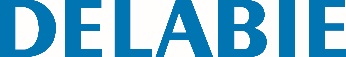 Uitgietbak staand model XL PReferentie: 182070 Beschrijving voor lastenboekStaande uitgietbak. Bacteriostatisch RVS 304. Mat gepolijste afwerking. Dikte RVS: 1,5 mm. Glad oppervlak voor een eenvoudige reiniging. Met spoelrand. Horizontale water inlaat Ø 55 mm. Horizontale of verticale afvoer Ø 100 mm. Geleverd met PVC pijp. Verborgen evacuatiesysteem: met gesloten onderkant. Snel en eenvoudig te plaatsen: 2 inspectieluiken met anti-diefstal schroeven TORX. Scharnierende RVS rooster voor het dragen van een emmer. Gewicht: 16 kg. 